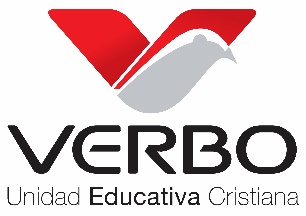 REGISTRO DE REPRESENTANTES LEGALES Y ACOMPAÑANTESYo……………………………………………………. Padre, madre y/o representante legal de ……………………………………… estudiante de ……………………………, designo a las siguientes personas como acompañantes, quienes se encuentran autorizadas, bajo mi responsabilidad, para traer y retirar a mi hijo(a) y/o representado (a) de la Unidad Educativa Particular Verbo Firma del padre, madre y/o representante legalCI………………………………….Nombre y ApellidosNo. de cédulaRelación con el estudianteNúmero de teléfono